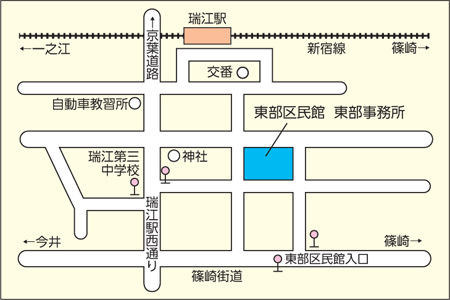 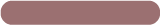 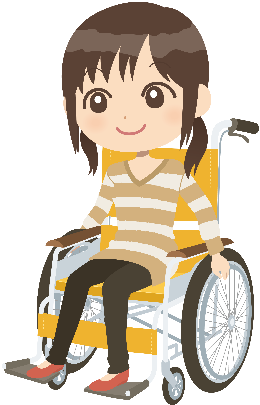 7のリーダーズ　：　201876（）： センターえどがわ：03-3676-7422：03-3676-7425メール：event@step-edogawa.comお＊がのは、のおをしてください（はく）。ごメールアドレス　　 　　（　　　　　　　　　　）その